§8867-G.  Forest certification programs1.  Requirements for state land.  The Department of Agriculture, Conservation and Forestry may obtain or maintain certification from a forest certification program for state land only if the program, in order to obtain certification under the program:A.  Contains performance-based indicators described in subsection 2 that protect forest workers, including logging and trucking contractors, that can be assessed and verified by a recognized certifying entity; and  [PL 2023, c. 380, §1 (NEW).]B.  Does not require payment to a trade association that is registered with the Commission on Governmental Ethics and Election Practices.  [PL 2023, c. 380, §1 (NEW).][PL 2023, c. 380, §1 (NEW).]2.  Performance-based indicators.  Performance-based indicators required by subsection 1 include the following labor practices:A.  No use of child labor;  [PL 2023, c. 380, §1 (NEW).]B.  No use of forced labor;  [PL 2023, c. 380, §1 (NEW).]C.  No discrimination;  [PL 2023, c. 380, §1 (NEW).]D.  Freedom of association and collective bargaining;  [PL 2023, c. 380, §1 (NEW).]E.  Promotion of gender equality;  [PL 2023, c. 380, §1 (NEW).]F.  Implementation of legal occupational health and safety practices;  [PL 2023, c. 380, §1 (NEW).]G.  Payment of fair wages that meet or exceed the minimum wage;  [PL 2023, c. 380, §1 (NEW).]H.  Adequate and effective training; and  [PL 2023, c. 380, §1 (NEW).]I.  Grievance resolution and compensation for damages.  [PL 2023, c. 380, §1 (NEW).][PL 2023, c. 380, §1 (NEW).]SECTION HISTORYPL 2023, c. 380, §1 (NEW). The State of Maine claims a copyright in its codified statutes. If you intend to republish this material, we require that you include the following disclaimer in your publication:All copyrights and other rights to statutory text are reserved by the State of Maine. The text included in this publication reflects changes made through the First Regular and First Special Session of the 131st Maine Legislature and is current through November 1, 2023
                    . The text is subject to change without notice. It is a version that has not been officially certified by the Secretary of State. Refer to the Maine Revised Statutes Annotated and supplements for certified text.
                The Office of the Revisor of Statutes also requests that you send us one copy of any statutory publication you may produce. Our goal is not to restrict publishing activity, but to keep track of who is publishing what, to identify any needless duplication and to preserve the State's copyright rights.PLEASE NOTE: The Revisor's Office cannot perform research for or provide legal advice or interpretation of Maine law to the public. If you need legal assistance, please contact a qualified attorney.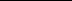 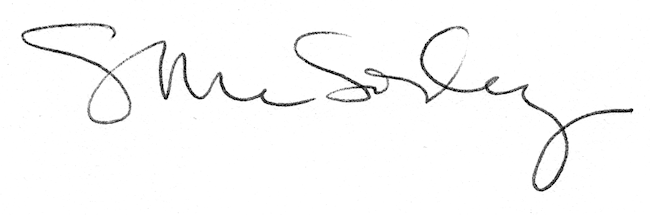 